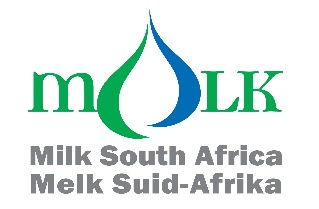 Attention: Milk processors, milk producers and other interested personsTRENDS OF MONTHLY UNPROCESSED (RAW) MILK PURCHASES IN THE RSA: JAN 2020 TO DEC 2023The preliminary figure for Dec 2023 shows a 2,77% increase in unprocessed milk purchases versus the amount bought in Dec 2022. The amount of 308 765t is the preliminary milk purchase figure for Dec 2023.The year-to-date figure for Jan-Dec 2023 is 3 328 378t, which is 0,64% less than the same period in 2022 and 2,20% less than the same period in 2021.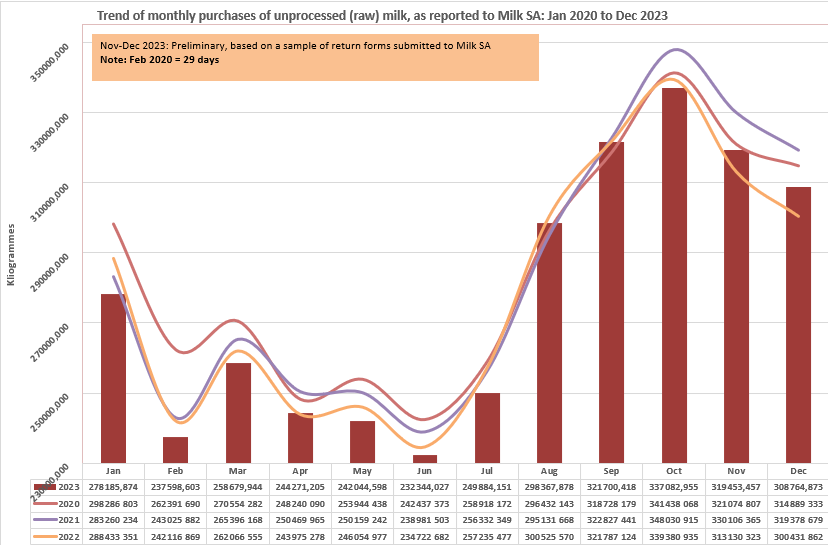 Milk SA takes no responsibility for the accuracy of this information which is intended to provide market signals only, and Milk SA indemnifies itself against any actions based on this information.Source: Milk SA Statistics (from monthly return forms submitted to Milk SA by ± 305 role-players).Each year's total figures are reviewed in March of the following year.Yours sincerelyNico FouchéCEO: Milk SA2024.01.19TT109